End of Year Drive 30th DecemberDepart from Llandovery Castle Ruins Car Park 1030Take the A40 to Llandwrda for 3.5 MilesAt Llanwrda turn right for the A482 towards LampeterAt 9.5 miles turn right for Farmers, (Use to be a pub on RHS Royal Oak)At 2 miles after Farmers village turn left down a small lane for LlanycrwysAt 0.5 miles turn right. Red letter box on LHS.Follow the road for 4.4 miles towards Llanfair Clydogau and turn right onto B4343Follow B4343 for 3.7 miles to Llanddewi BrefiFollow B4343 for 3.2 Miles to TregaronStop at Tregaron for Coffee and toilets at the Talbot Hotel. Must leave here by 1230.From Tregaron follow the B4343 for 5.8 miles to PontrhydfendigaidFrom Pontrhydfendiaid remain on B4343 for 9 miles to Devills Bridge.At Devills Bridge take the A4120 for 3 miles to PonterwydTurn right for A44 for 12 miles to LlangurigAt Llangurig turn right for A470 for 9.5 miles to RhayaderAt Rhayader turn left for A44 Leominster.At Crossgates 8.3 miles turn right for A483 towards Llandrindod Wells 2.5 milesTOTAL DISTANCE 78.4 MILES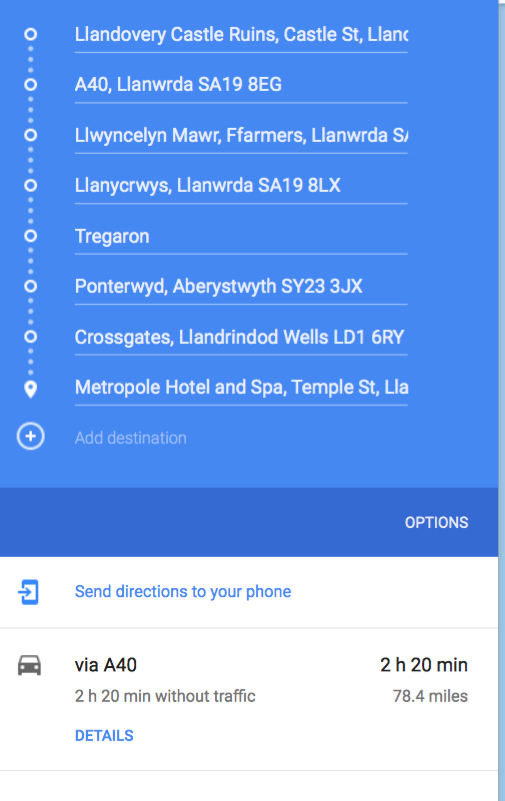 